XXXI Международная (заочная)научно-практическая конференцияПСИХОЛОГИЯ И ПЕДАГОГИКА КАК НАУКИ ФОРМИРОВАНИЯ КУЛЬТУРНОГО ПОТЕНЦИАЛА СОВРЕМЕННОГО ОБЩЕСТВА(ПП-31)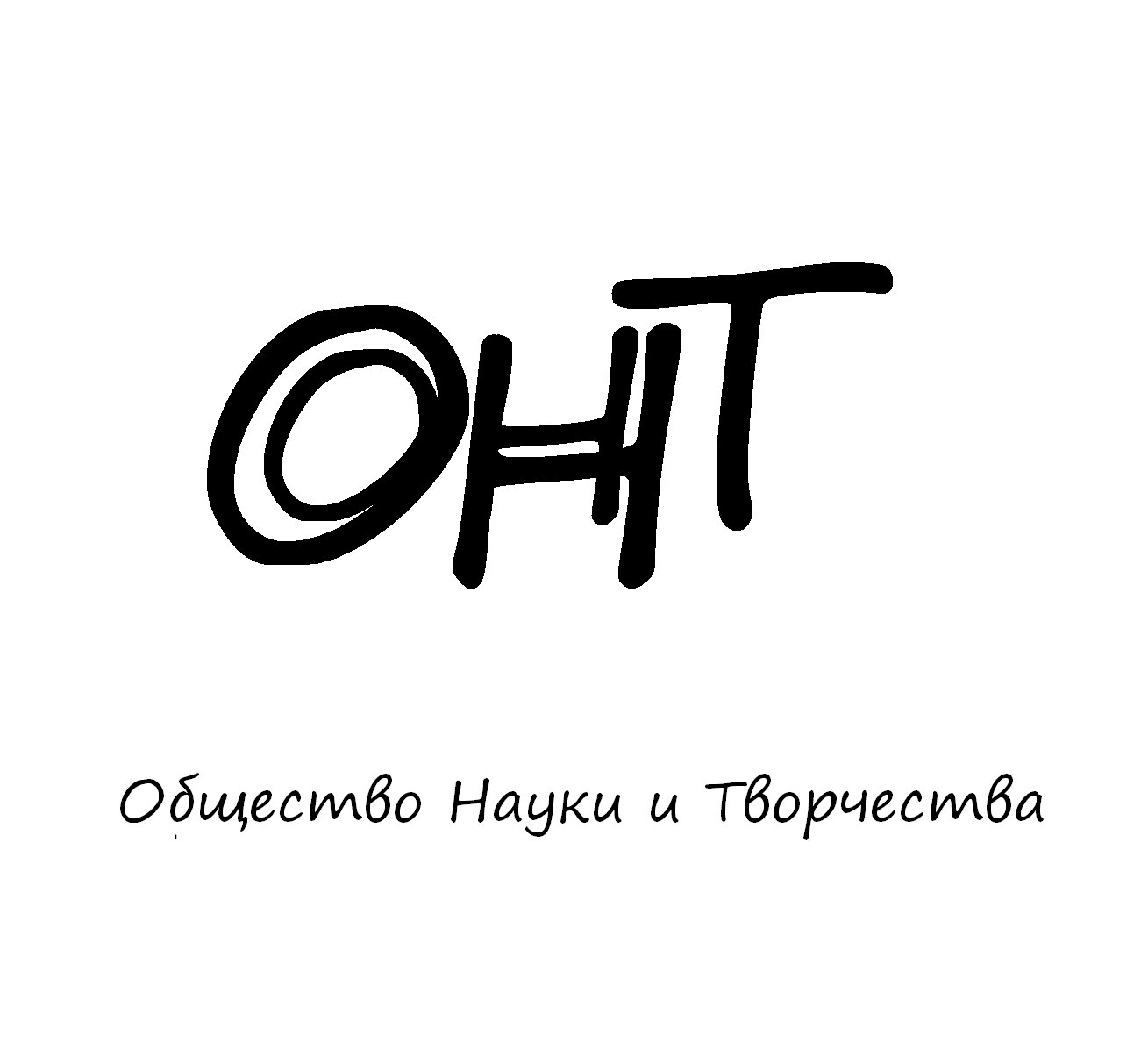 26 декабря 2015 годаКАЗАНЬ Уважаемые коллеги!Приглашаем Вас принять участие в Международной научно-практической конференции ученых, аспирантов и студентов:
ПСИХОЛОГИЯ И ПЕДАГОГИКА КАК НАУКИ ФОРМИРОВАНИЯ КУЛЬТУРНОГО ПОТЕНЦИАЛА СОВРЕМЕННОГО ОБЩЕСТВАОсновной язык конференции – русский. Принимаем материалы также на английском, немецком, французском, армянском и украинском языках.Основные направления конференции:Секция 1. Общие вопросы психологииСекция 2. Психология личностиСекция 3. ПсихофизиологияСекция 4. Психология развитияСекция 5. Педагогическая и коррекционная психологияСекция 6. Психология труда, инженерная психология и эргономикаСекция 7. Социальная и юридическая психологияСекция 8. Психологические аспекты межэтнических и межкультурных отношенийСекция 9. Основные аспекты современного образованияСекция 10. Воспитание как основа педагогического процессаСекция 11. Общая педагогикаСекция 12. Современные технологии педагогики Секция 13. Информационные технологии в образовательной деятельностиСекция 14. Основы обучения и воспитанияСекция 15. Дошкольная педагогикаСекция 16. Компетентностный подход в образованииСекция 17. Современные модели и методы преподавания иностранных языков и культурСекция 18. Теория и методика физического воспитания, спортивной тренировки, оздоровительной и адаптивной физической культурыСекция 19. Организация социально-культурной деятельностиСекция 20. Переход к многоуровневому высшему образованию: актуальные вопросы и перспективы развитияСекция 21. Управление системой высшего образования в условиях инновационных преобразования в педагогической сфереСекция 22. Профессиональное развитие современного преподавателя и воспитателя26 декабря – к участию принимаются статьи и тезисы, которые будут в дальнейшем опубликованы в электронном сборнике научных трудов по итогам конференции. Участники мероприятия по итогам конференции получают по почте:- диплом  участника конференции;- справку о принятии участия в конференции.А также по электронной почте:- электронный сборник научных трудов «Интеграция мировых научных процессов как основа общественного прогресса»,  ISSN 2308-7641;- программу конференции.ПОРЯДОК ПРОВЕДЕНИЯ КОНФЕРЕНЦИИ:Чтобы поучаствовать в конференции, Вам необходимо отправить в одном письме  по адресу ontvor@yandex.ru до 25 декабря 2015 года (включительно):а)  статью или тезисы;б) квитанцию, подтверждающую оплату оргвзноса (о стоимости участия подробнее прописано в разделе «Расчет стоимости участия»);в) сведения об авторе (или об авторах, если их несколько).Письмо следует отправлять с пометкой: «Материалы для участия в конференции ПП-31 (фамилия автора)».В электронном варианте каждая статья должна быть в отдельном файле. В имени файла укажите шифр (ПП-31), номер секции и фамилию первого автора (например, ПП-31 Секция 11 Иванов). Сведения об авторах требуется оформить в виде таблице. В имени файла со сведениями об авторе укажите шифр конференции и фамилию автора (например, ПП-31 Сведения об авторе Иванов). На каждого автора сведения об авторе оформляются отдельно.Авторам, отправившим материалы по электронной почте и не получившим подтверждения их получения, просьба продублировать заявку. Материалы, направленные позже указанного срока, к рассмотрению приниматься не будут. Если научная работа написана в соавторстве, то за каждого соавтора необходимо доплатить сумму в размере 100 рублей. Сведения об авторе заполняется на каждого автора в отдельности. Отправка материалов (диплома и справки) за одну научную работу по почте России осуществляется только по одному адресу, вне зависимости от количества авторов научной работы, поэтому тому автору, на чье имя приходит письмо, необходимо позаботиться о том, чтобы все соавторы имели возможность получить свои дипломы и справки. За неполучение материалов, отправленных по указанному адресу по причинам несогласованности авторов друг с другом, Общество Науки и Творчества ответственности не несет.ОБЩИЕ ТРЕБОВАНИЯ К ОФОРМЛЕНИЮ:Текст написан в формате Microsoft Word. Формат страницы: А4 (210×297 мм). Поля:  – со всех сторон. Размер шрифта – 14; тип шрифта – Times New Roman. Междустрочный интервал – одинарный. Название работы печатается прописными буквами, шрифт – жирный, выравнивание по центру. Ниже, через две строки, строчными буквами – полное имя автора, выравнивание текста по правому краю. В том случае, если авторов больше, чем один – имя второго и последующего авторов печатается на следующих строках отдельно. На следующей строке – полное название ВУЗа, через запятую - город, выравнивание текста по правому краю. После отступа в две строки следует текст. Абзацный отступ – , выравнивание текста проводится по ширине. Переносы в тексте не ставить.Название и номера рисунков указываются под рисунками, названия и номера таблиц – над таблицами. Таблицы, схемы, рисунки, формулы, графики не должны выходить за пределы указанных полей (шрифт в таблицах и на рисунках – не менее 10пт). Сноски на литературу в квадратных скобках. Наличие списка литературы обязательно. Переносы не ставить.В электронном варианте каждая статья должна быть в отдельном файле. В имени файла укажите шифр (ПП-31), номер секции и фамилию первого автора (например, ПП-31 Секция 11 Иванов). Некорректно оформленные материалы могут быть сняты с участия в конференции в том случае, если автор отказывается переоформлять свои материалы верно или предоставляет заведомо ложную информацию. Будьте внимательны при оформлении материалов!РАСЧЕТ СТОИМОСТИ УЧАСТИЯ:
Оргвзнос оплачивается для возмещения организационных, издательских, полиграфических расходов и расходов по пересылке материалов конференции авторам. Дипломы и справки мы отправляем по Почте России на то имя, которое указано в сведениях об авторах как получатель,  электронный сборник в формате pdf и программу конференции отправляются по электронной почте тому автору, который высылал материалы для участия в конференции. Дипломы, справки, электронный сборник научных трудов и электронная программа конференции входят в сумму оргвзноса.Оргвзнос для участников из РФУчастникам из РФ  платить следует по банковским реквизитам, указанным ниже.Стоимость оргвзноса за участие в конференции составляет 650 рублей за статью объемом до 6 страниц (включительно). Если объем Вашей научной работы более 6 страниц, то за каждую дополнительную страницу идет доплата в размере 75 рублей. Доплата идет за каждую страницу, в том числе и за страницы со списком литературы. За каждого соавтора дополнительно необходимо оплатить 100 рублей.Минимальный объем публикации – 2 страницы (тезисный формат).Пример расчета стоимости участия:а) участие статьи объемом 4 страницы и одного автора - 650 рублей;б) участие статьи объемом в 7 страниц и двух авторов – 825 рублей (стартовый оргвзнос в размере 650 рублей + 75 рублей за дополнительную страницу + 100 рублей за соавтора);в) участие статьи объемом в 10 страниц и трех авторов – 1150 рублей (стартовый оргвзнос в размере 650 рублей + 300 рублей за четыре дополнительные страницы + 200 рублей за двух соавторов).Оргвзнос для участников из других странУчастникам из других стран платить следует через системы денежных переводов Western Union, Золотая Корона, Unistream. Перевод необходимо сделать на имя Кузьмин Сергей Владимирович, г. Казань (Kuzmin Sergey Vladimirovich, Kazan, Russia).Стоимость оргвзноса за участие в конференции составляет 950 рублей за статью объемом до 6 страниц (включительно). Если объем Вашей научной работы более 6 страниц, то за каждую дополнительную страницу идет доплата в размере 75 рублей. Доплата идет за каждую страницу, в том числе и за страницы со списком литературы. За каждого соавтора дополнительно необходимо оплатить 100 рублей.Минимальный объем публикации – 2 страницы (тезисный формат).Пример расчета стоимости участия:а) участие статьи объемом 4 страницы и одного автора - 950 рублей;б) участие статьи объемом в 7 страниц и двух авторов – 1125 рублей (стартовый оргвзнос в размере 950 рублей + 75 рублей за дополнительную страницу + 100 рублей за соавтора);в) участие статьи объемом в 10 страниц и трех авторов – 1450 рублей (стартовый оргвзнос в размере 950 рублей + 300 рублей за четыре дополнительные страницы + 200 рублей за двух соавторов).В том случае, если Вы неправильно рассчитали стоимость  участия в конференции, мы просим Вас доплатить необходимую разницу, и имеем право не принимать Вашу работу к участию в том случае, если  Вы отказываетесь от доплаты. Количество докладов от одного участника не ограничено. За каждый доклад оргвзнос оплачивается отдельно, согласно разделу «Расчет стоимости участия».ВНИМАНИЕ! Если  Вы не уверены в том, примут ли Вашу статью к участию в конференции, или у Вас есть сомнения по поводу итоговой стоимости участия, пожалуйста, обязательно напишите нам на электронную почту, мы Вам всё разъясним!КОНТАКТЫПо всем вопросам обращайтесь по электронной почте: ontvor@yandex.ruКонтактный телефон для срочных вопросов: 89503125696 – руководитель Общества Науки и Творчества Кузьмин Сергей Владимирович.Официальный сайт: on-tvor.ruСВЕДЕНИЯ ОБ АВТОРЕСведения об авторах требуется оформить в таблице. В имени файла со сведениями об авторе укажите шифр конференции и фамилию автора (например, ПП-31 Сведения об авторе Иванов).На каждого автора сведения об авторе оформляются отдельно.ОРГКОМИТЕТ КОНФЕРЕНЦИИПредседатель – руководитель Общества Науки и Творчества Кузьмин Сергей Владимирович.
Преподавательский состав конференции:1. Айзикова И.А. - доктор филологических наук, профессор Томского государственного университета.
2. Есаджанян Б.М. - академик АПСН (РФ), доктор педагогических наук, профессор Армянского государственного педагогического университета им. Х.Абовяна, Ереван.3. Амирханян М.Д. - доктор филологических наук, профессор Ереванского государственного лингвистического университета им. В.Я. Брюсова.4. Тер-Вартанов Э.Р. - кандидат философских наук, доцент Ереванского государственного лингвистического университета им. В.Я. Брюсова.5. Сафарян Ю.А. - доктор архитектуры, профессор, лауреат Госпремии СССР, Ереванский государственный университет архитектуры и строительства.
6. Петросян В.С. - кандидат исторических наук, доцент Ереванского государственного университета.
7. Геворкян С.Р. - доктор психологических наук, профессор, Армянский государственный педагогический университет им. Х.Абовяна, Ереван.8. Котова Н.И. - к.т.н., доцент кафедры торгового дела, профессор РАЕ, член Европейской академии естествознания.9. Волженцева И.В. - академик УТА Украины, доктор психологических наук, профессор, зав. кафедрой психологии, Макеевский  экономико-гуманитарный институт.БАНКОВСКИЕ РЕКВИЗИТЫ ДЛЯ ОПЛАТЫ ОРГВЗНОСА (УЧАСТНИКАМ ИЗ РФ):Крайний срок выхода материалов
конференции – 1 месяц с даты
окончания приема заявок.ВНИМАНИЕ!ВОЗМОЖНО РАЗМЕЩЕНИЕ ВАШЕЙ НАУЧНОЙ РАБОТЫ В НАУКОМЕТРИЧЕСКОЙ БАЗЕ РИНЦ! ЧТОБЫ УЗНАТЬ ПОДРОБНОСТИ, ОБРАТИТЕСЬ К ОРГАНИЗАТОРАМ ПРОЕКТА ПО ЭЛЕКТРОННОЙ ПОЧТЕ ДО ОПЛАТЫ ОРГЗВНОСА УЧАСТИЯ В КОНФЕРЕНЦИИ!Представляем Вашему вниманию все научные мероприятия Общества Науки и Творчества в декабре  2015 года:Конференции:24 декабря. XXXI Международная (заочная) научно – практическая конференция гуманитарных и общественных наук «Культура, наука и искусство в образовательном процессе современности»25 декабря. XXXI Международная (заочная) научно – практическая конференция «Актуальные вопросы юридических наук в современном научном знании»26 декабря. XXXI Международная (заочная) научно – практическая конференция «Психология и педагогика как науки формирования культурного потенциала современного общества»29 декабря. XXXI Международная (заочная) научно – практическая конференция «Экономика, управление и финансы в XXI веке: взгляд современного научного мира» 30 декабря. III Итоговая Международная (заочная) научно – практическая конференция по всем наукам «Интеграция мировых научных процессов как основа общественного прогресса»Публикации:1-31 декабря. Международный научный журнал «SCIENCE TIME» (Выпуск №12/2015, РИНЦ)1-31 декабря. Международный журнал коллективных монографий и объемных статей «Уникальные исследования  XXI  века» (Выпуск №12/2015, РИНЦ)1-31 декабря. Международный сборник научных трудов «Интеграция мировых научных процессов как основа общественного прогресса» (Выпуск №32)Конкурсы:25  декабря.  Международный (заочный) конкурс «Лучшая  научная презентация - 2015»26  декабря. Международный (заочный) конкурс портфолио «Колосс - 2015»29 декабря.  Международный (заочный) конкурс  «Лучшая  научная  работа - 2015»Олимпиады:17 – 22 декабря. Международная (дистанционная) олимпиада по литературе19 - 24 декабря. Международная (дистанционная) олимпиада по маркетингу22 – 27 декабря. Международная (дистанционная) олимпиада по географии24 – 29 декабря. Международная (дистанционная) олимпиада по семейному правуПодробности: на сайте on-tvor.ru  в разделе «Мероприятия».Ф.И.О. автораМесто работы (ВУЗ)Должность, кафедра без сокращений, ученая степень, ученое звание
(если есть)Адрес рабочий, домашнийE-mailТелефон мобильныйНазвание работыШифр конференцииПП-31Номер секцииКоличество страниц в докладе автораДень участия в конференции:26 декабряСумма  оплатыАдрес, на который необходимо  высылать материалы (обязательно с указанием индекса и ФИО получателя)Источник, из которого Вы узнали об Обществе Науки и ТворчестваПолучатель:ИП Кузьмин Сергей Владимирович (указывать полностью)ИНН 165720091033Р/с: 40802810207010000094 Банк
получателя:ПАО "ИнтехБанк"БИК: 049205804К/с: 30101810700000000804Назначение платежа:За участие в конференции ПП-31 (указать ФИО участник)Дополнительные способы оплаты:Кошелек Web Money: R338981268449Яндекс. Кошелек: 41001790968661Дополнительные способы оплаты:Кошелек Web Money: R338981268449Яндекс. Кошелек: 41001790968661